Office of Research, Grants and Contracts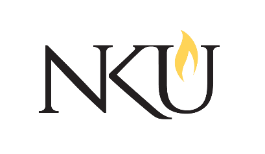 IACUC Worksheet Checklist TitleIACUC Lab-Specific Disaster Plan Worksheet (LSDP)IACUC Lab-Specific Disaster Plan Worksheet (LSDP)IACUC Lab-Specific Disaster Plan Worksheet (LSDP)Date Last Revised08/07/2017Revision #Applicability RGC Internal                 Researcher                  Institutional RGC Internal                 Researcher                  Institutional RGC Internal                 Researcher                  InstitutionalSubgroup NKU Compliance         IRB                IACUC       IBC NKU Compliance         IRB                IACUC       IBC NKU Compliance         IRB                IACUC       IBCPrincipal Investigator InformationPrincipal Investigator InformationPrincipal Investigator InformationPrincipal Investigator InformationPrincipal Investigator InformationPrincipal Investigator InformationPrincipal Investigator InformationPrincipal Investigator InformationPrincipal Investigator InformationPrincipal Investigator NamePrincipal Investigator NamePrincipal Investigator NamePrincipal Investigator EmailPrincipal Investigator EmailPrincipal Investigator EmailPrincipal Investigator Phone (Office)Principal Investigator Phone (Office)Principal Investigator Phone (Office)Principal Investigator Phone (Personal)Principal Investigator Phone (Personal)Principal Investigator Phone (Personal)Last Date UpdatedLast Date UpdatedLast Date UpdatedVeterinarian InformationVeterinarian InformationVeterinarian InformationVeterinarian InformationVeterinarian InformationVeterinarian InformationVeterinarian InformationVeterinarian InformationVeterinarian InformationIACUC Vet NameJohn  SecterIACUC Vet PhoneIACUC Vet Phone859-630-4239859-630-4239IACUC Vet Emailjsecter@fuse.netjsecter@fuse.netIACUC Backup Vet NameJennifer QuammenIACUC Backup Vet PhoneIACUC Backup Vet Phone859-474-0369859-474-0369IACUC Backup Vet EmailDrq.vet@gmail.comDrq.vet@gmail.comStudy-Specific Veterinarian NameStudy-Specific Veterinarian NameStudy-Specific Veterinarian NameN/AStudy-Specific Veterinarian EmailStudy-Specific Veterinarian EmailStudy-Specific Veterinarian EmailN/AStudy-Specific Phone (Office)Study-Specific Phone (Office)Study-Specific Phone (Office)N/AStudy-Specific Veterinarian Phone (Personal)Study-Specific Veterinarian Phone (Personal)Study-Specific Veterinarian Phone (Personal)N/ALab-Specific InformationLab-Specific InformationLab-Specific InformationLab-Specific InformationLab-Specific InformationLab-Specific InformationLab-Specific InformationLab-Specific InformationLab-Specific InformationLab Manager NameLab Manager NameLab Manager NameLab Manager EmailLab Manager EmailLab Manager EmailLab Manager Phone (Office)Lab Manager Phone (Office)Lab Manager Phone (Office)Lab Manager Phone (Personal)Lab Manager Phone (Personal)Lab Manager Phone (Personal)Do multiple PI’s use this space?Do multiple PI’s use this space?Do multiple PI’s use this space? Yes   No  Yes   No If yes, multiple LSDP worksheets are required. If yes, multiple LSDP worksheets are required. If yes, multiple LSDP worksheets are required. If yes, multiple LSDP worksheets are required. Relocation OptionsRelocation OptionsRelocation OptionsRelocation OptionsRelocation OptionsRelocation OptionsRelocation OptionsRelocation OptionsRelocation OptionsIn the event of a disaster or emergency, please select/list acceptable locations to relocate animals.In the event of a disaster or emergency, please select/list acceptable locations to relocate animals.In the event of a disaster or emergency, please select/list acceptable locations to relocate animals.In the event of a disaster or emergency, please select/list acceptable locations to relocate animals.In the event of a disaster or emergency, please select/list acceptable locations to relocate animals.In the event of a disaster or emergency, please select/list acceptable locations to relocate animals.In the event of a disaster or emergency, please select/list acceptable locations to relocate animals.In the event of a disaster or emergency, please select/list acceptable locations to relocate animals.In the event of a disaster or emergency, please select/list acceptable locations to relocate animals.Within this buildingWithin this buildingWithin this buildingOn-NKU CampusOn-NKU CampusOn-NKU Campus Science Center 132    FH Vivarium    Other, specify:      Science Center 132    FH Vivarium    Other, specify:      Science Center 132    FH Vivarium    Other, specify:      Science Center 132    FH Vivarium    Other, specify:      Science Center 132    FH Vivarium    Other, specify:      Science Center 132    FH Vivarium    Other, specify:     Off-NKU CampusOff-NKU CampusOff-NKU CampusTBD. Contact PI or IACUC Chair. TBD. Contact PI or IACUC Chair. TBD. Contact PI or IACUC Chair. TBD. Contact PI or IACUC Chair. TBD. Contact PI or IACUC Chair. TBD. Contact PI or IACUC Chair. Please include any additional information that may be relevant to this lab in the case of an emergency.In the case of an emergency if there a priority order to saving animals (i.e. animals who may be more difficult to replace should be saved first (e.g., transgenic animals) please describe the priority order below. Please explain how the cage/tank cards will explain the priority order. 